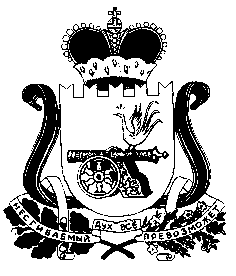 АДМИНИСТРАЦИЯ ПЕЧЕРСКОГО СЕЛЬСКОГОПОСЕЛЕНИЯ СМОЛЕНСКОГО РАЙОНА СМОЛЕНСКОЙ ОБЛАСТИП О С Т А Н О В Л Е Н И Еот 17.09.2018   № 53О создании муниципальной комиссии по обследованию жилых помещений инвалидов, входящих в состав муниципального жилищного фонда и частного жилищного фонда, а также общего имущества в многоквартирном доме, в котором расположены указанные жилые помещения, в целях их приспособления с учетом потребностей инвалидов и обеспечения условий их доступности для инвалидовВ целях реализации постановления Правительства Российской Федерации от 09.07.2016 № 649 «О мерах по приспособлению жилых помещений и общего имущества в многоквартирном доме с учетом потребностей инвалидов», АДМИНИСТРАЦИЯ ПЕЧЕРСКОГО СЕЛЬСКОГО ПОСЕЛЕНИЯ СМОЛЕНСКОГО РАЙОНА СМОЛЕНСКОЙ ОБЛАСТИ ПОСТАНОВЛЯЕТ:1. Создать муниципальную комиссию по обследованию жилых помещений инвалидов, входящих в состав муниципального жилищного фонда и частного жилищного фонда, а также общего имущества в многоквартирном доме, в котором расположены указанные жилые помещения, в целях их приспособления с учетом потребностей инвалидов и обеспечения условий их доступности для инвалидов.2. Утвердить Порядок работы муниципальной комиссии по обследованию жилых помещений инвалидов, входящих в состав муниципального жилищного фонда и частного жилищного фонда, а также общего имущества в многоквартирном доме, в котором расположены указанные жилые помещения, в целях их приспособления с учетом потребностей инвалидов и обеспечения условий их доступности для инвалидов (Приложение 1).3. Утвердить состав муниципальной комиссии по обследованию жилых помещений инвалидов, входящих в состав муниципального жилищного фонда и частного жилищного фонда, а также общего имущества в многоквартирном доме, в котором расположены указанные жилые помещения, в целях их приспособления с учетом потребностей инвалидов и обеспечения условий их доступности для инвалидов (Приложение 2).4. Контроль за исполнением настоящего постановления оставляю за собой. Глава муниципального образованияПечерского сельского поселения Смоленского района Смоленской области			           Ю.Н. ЯнченкоПриложение 1УТВЕРЖДЕН постановлением  Администрации Печерского сельского поселения  Смоленского района Смоленской области                                 от «17» 09 2018 года № 53              ПОРЯДОК  работы муниципальной комиссии по обследованию жилых помещений инвалидов, входящих в состав муниципального жилищного фонда и частного жилищного фонда, а также общего имущества в многоквартирном доме, в котором расположены указанные жилые помещения, в целях их приспособления с учетом потребностей инвалидов и обеспечения условий их доступности для инвалидов1. Общие положения1.1. Муниципальная комиссия по обследованию жилых помещений инвалидов, входящих в состав муниципального жилищного фонда и частного жилищного фонда, а также общего имущества в многоквартирном доме, в котором расположены указанные жилые помещения, в целях их приспособления с учетом потребностей инвалидов и обеспечения условий их доступности для инвалидов (далее – Комиссия) создана для организации работы по проведению обследования жилых помещений инвалидов, входящих в состав муниципального жилищного фонда и частного жилищного фонда (далее также – жилые помещения инвалидов), а также общего имущества в многоквартирном доме, в котором расположены указанные жилые помещения (далее также – общее имущество в многоквартирном доме), в целях их приспособления с учетом потребностей инвалидов и обеспечения условий их доступности для инвалидов.Под приспособлением понимается изменение и переоборудование жилого помещения инвалида в зависимости от особенностей ограничения жизнедеятельности, обусловленного инвалидностью лица, проживающего в указанном помещении, а также общего имущества в многоквартирном доме для обеспечения беспрепятственного доступа инвалида к жилому помещению.Комиссия является органом, координирующим взаимодействие органов местного самоуправления и организаций в целях реализации положений постановления Правительства Российской Федерации от 09.07.2016 № 649 «О мерах по приспособлению жилых помещений и общего имущества в многоквартирном доме с учетом потребностей инвалидов» (далее – постановление Правительства РФ № 649).1.2. Комиссия является постоянно действующим коллегиальным органом, образованным для организации и проведения обследования жилых помещений инвалидов и общего имущества в многоквартирных домах, расположенных на территории Печерского сельского поселения Смоленского района Смоленской области, с целью выработки предложений по порядку обеспечения условий доступности для инвалидов жилых помещений и общего имущества в многоквартирном доме и требований по приспособлению жилых помещений в многоквартирном доме с учетом потребностей инвалидов.1.3. Комиссия осуществляет обследование жилых помещений инвалидов, входящих в состав муниципального жилищного фонда и частного жилищного фонда, а также общего имущества в многоквартирном доме, в котором расположены указанные жилые помещения, в целях их приспособления с учетом потребностей инвалидов и обеспечения условий их доступности для инвалидов согласно требованиям, утвержденным постановлением Правительства РФ от 09.07.2016 № 649, и подготавливает проекты решений и рекомендаций по их приспособлению с учетом потребностей инвалидов и обеспечения условий их доступности для инвалидов.1.4. В своей деятельности Комиссия руководствуется Конституцией Российской Федерации, Гражданским кодексом Российской Федерации, Жилищным кодексом Российской Федерации и иными нормативными правовыми актами Российской Федерации, Смоленской области, а также настоящим Положением.1.5. Состав Комиссии утверждается  и изменяется нормативными правовыми актами Администрации Печерского сельского поселения Смоленского района Смоленской области.2. Задачи, функции и права Комиссии2.1. Основными задачами Комиссии являются:2.1.1. Организация обследования жилых помещений инвалидов и общего имущества в многоквартирных домах;2.1.2. Определение необходимости приспособления жилого помещения инвалида и общего имущества в многоквартирном доме;2.1.3. Определение мероприятий, которые необходимо выполнить с целью приспособления жилого помещения инвалида и общего имущества в многоквартирном доме, с учетом ограничений жизнедеятельности;2.1.4. Формирование выводов о технической возможности и экономической целесообразности приспособления жилого помещения инвалида и общего имущества в многоквартирном доме;2.1.5. Обеспечение в пределах компетенции взаимодействия органов государственной власти Смоленской области, общественных объединений инвалидов, представители которых входят в состав Комиссии, с территориальными органами федеральных органов исполнительной власти, исполнительными органами государственной власти Смоленской области, общественными объединениями и иными организациями;2.1.6. Координация деятельности по обследованию жилых помещений инвалидов и общего имущества в многоквартирных домах в целях их приспособления с учетом потребностей инвалидов и обеспечения условий их доступности для инвалидов.2.2. Комиссия осуществляет следующие функции:2.2.1. Разработка регистра инвалидов с нарушением опорно-двигательного аппарата, проживающих на территории Смоленского района;2.2.2. Разработка регистра инвалидов с нарушением органов слуха, проживающих на территории Смоленского района;2.2.3. Разработка регистра инвалидов с нарушением органов зрения, проживающих на территории Печерского сельского поселения Смоленского района Смоленской области;2.2.4. Разработка реестра организаций, осуществляющих деятельность по управлению многоквартирными домами, в которых располагаются жилые помещения инвалидов;2.2.5. Разработка плана-графика обследования жилых помещений инвалидов и общего имущества в многоквартирном доме;2.2.6. Организация проведения обследования;2.2.7. Формирование выводов с мотивированным обоснованием о необходимости приспособления жилого помещения инвалида и общего имущества в многоквартирном доме;2.2.8. Формирование выводов с мотивированным обоснованием о технической возможности приспособления жилых помещений инвалидов и (или) общего имущества в многоквартирных домах;2.2.9. При наличии технической возможности разработка перечня мероприятий по приспособлению жилых помещений инвалидов и общего имущества в многоквартирных домах;2.2.10. Принятие решения о необходимости проверки экономической целесообразности выполнения перечня мероприятий по приспособлению жилых помещений инвалидов и общего имущества в многоквартирных домах;2.2.11. Подготовка, с учетом имеющихся материалов, заключения о технической возможности и экономической целесообразности приспособления жилого помещения инвалида и общего имущества в многоквартирном доме в рамках приспособления, капитального ремонта или реконструкции;2.2.12. Корректировка плана-графика по обследованию жилых помещений инвалидов и общего имущества в многоквартирных домах по выводам Комиссии с мотивированным обоснованием;2.2.13. Подготовка предложений организациям, осуществляющим деятельность по управлению многоквартирными домами, в которых располагаются жилые помещения инвалидов, по вопросу обеспечения условий доступности для инвалидов жилых помещений инвалидов и общего имущества в многоквартирном доме;2.2.14. Анализ информации об обследованных жилых помещениях инвалидов и общем имуществе в многоквартирном доме в целях их приспособления с учетом потребностей инвалидов и обеспечения условий их доступности для инвалидов;2.2.15. Сбор и обобщение данных о жилых помещениях инвалидов и общем имуществе в многоквартирном доме;2.2.16. Мониторинг и анализ доступности жилых помещений инвалидов и общего имущества в многоквартирном доме в целях их приспособления с учетом потребностей инвалидов и обеспечения условий их доступности для инвалидов;2.3. Комиссия имеет право:2.3.1. Взаимодействовать, по вопросам, входящим в компетенцию Комиссии, с соответствующими органами исполнительной власти, организациями, запрашивать и получать от них в установленном порядке необходимые документы, материалы и информацию;2.3.2. Привлекать к участию в работе Комиссии представителей организаций, осуществляющей деятельность по управлению многоквартирным домом, в котором располагается жилое помещение инвалида, в отношении которого проводится обследование.3. Организация деятельности работы Комиссии3.1. Комиссия осуществляет свою деятельность в соответствии с планом по приспособлению жилых помещений, входящих в состав муниципального жилищного фонда и частного жилищного фонда, занимаемых инвалидами и семьями, имеющими детей-инвалидов, и используемых для их постоянного проживания, а также общего имущества в многоквартирном доме, в котором расположены указанные жилые помещения, и планами-графиками обследования жилых помещений инвалидов и общего имущества в многоквартирном доме, в котором проживают инвалиды;3.2. Заседания Комиссии проводятся по мере необходимости;3.3. Председатель Комиссии:- осуществляет общее руководство работой Комиссии,- проводит заседания Комиссии,- определяет перечень, сроки и порядок рассмотрения вопросов на заседаниях Комиссии,- организует перспективное и текущее планирование работы Комиссии и утверждает план-график обследования жилых помещений инвалидов и общего имущества в многоквартирном доме, в котором проживают инвалиды;3.4. Члены Комиссии:- принимают участие в работе Комиссии, изучают поступающие документы, готовят по ним свои замечания, предложения, возражения;- участвуют в заседаниях Комиссии;3.5. Секретарь Комиссии:- оказывает содействие председателю Комиссии в организации работы Комиссии;- запрашивает для подготовки материалов к очередному заседанию Комиссии необходимую информацию у членов Комиссии, органов исполнительной власти и организаций;- организует проведение заседаний Комиссии;- информирует членов Комиссии и лиц, привлеченных к участию в работе Комиссии, о повестке дня заседания, дате и месте его проведения;- организует доведение материалов Комиссии до сведения членов межведомственной Комиссии и организаций;- осуществляет по поручению председателя Комиссии контроль за исполнением решений Комиссии;- оформляет протоколы заседаний Комиссии;- ведет делопроизводство Комиссии;3.6. Заседание Комиссии считается правомочным, если на нем присутствует не менее половины ее членов;3.7. Решения Комиссии принимаются большинством голосов членов Комиссии. При равенстве голосов членов Комиссии решающим является голос председателя Комиссии. В случае несогласия с принятым решением члены Комиссии вправе выразить свое особое мнение в письменной форме и приложить его к решению Комиссии.Приложение 2УТВЕРЖДЕН постановлением  Администрации Печерского сельского поселения Смоленского района Смоленской области                                 от «17» 09. 2018 года № 53               СОСТАВ муниципальной комиссии по обследованию жилых помещений инвалидов, входящих в состав муниципального жилищного фонда и частного жилищного фонда, а также общего имущества в многоквартирном доме, в котором расположены указанные жилые помещения, в целях их приспособления с учетом потребностей инвалидов и обеспечения условий их доступности для инвалидовСадовников Александр   Николаевич   -  Начальник участка водоснабжения ООО «ЖЭК»(по согласованию)Окатьев Виктор Васильевич         - Председатель Совета ветеранов Печерского сельского                                             поселения Смоленского района Смоленской области  Павлюченкова             -    Ведущий специалист – жилищный инспектор управления                   Ольга                                  ЖКХ, строительства и коммуникаций АдминистрацииВладимировна                   муниципального образования «Смоленский район»                                      Смоленской области (по согласованию)ЯнченкоЮрий Николаевич-Глава муниципального образования Печерского сельского поселения Смоленского района Смоленской области, председатель комиссииШестакова                    -   Специалист 1-й категории Администрации Печерского Светлана                           сельского поселения Смоленского района Смоленской Сергеевна                          области, секретарьЧлены комиссии:Шестакова                    -   Специалист 1-й категории Администрации Печерского Светлана                           сельского поселения Смоленского района Смоленской Сергеевна                          области, секретарьЧлены комиссии:Шестакова                    -   Специалист 1-й категории Администрации Печерского Светлана                           сельского поселения Смоленского района Смоленской Сергеевна                          области, секретарьЧлены комиссии:КоршаковаИрина Николаевна-Главный специалист Администрации Печерского сельского поселения Смоленского района  Смоленской областиНовицкаяОксана Валерьевна-Специалист 1-й категории Администрации Печерского сельского поселения Смоленского района Смоленской области БердниковСергей Яковлевич-Начальник отдела ЖЭО ООО «ЖЭК»(по согласованию)